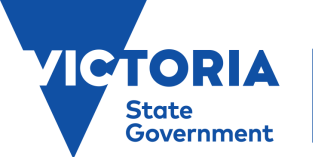 Published by the Department of Education and TrainingMelbourneOctober 2021© State of Victoria (Department of Education and Training)The copyright in this document is owned by the State of Victoria (Department of Education and Training), or in the case of some materials, by third parties (third party materials). No part may be reproduced by any process except in accordance with the provisions of the Copyright Act 1968 the National Education Access Licence for Schools (NEALS) (see below) or with permission.An educational institution situated in Australia which is not conducted for profit, or a body responsible for administering such an institution may copy and communicate the materials, other than third party materials, for the educational purposes of the institution.Authorised by the Department of Education and Training2 Treasury Place, East Melbourne, Victoria, 3002.
This document is also available on the internet at:https://www.education.vic.gov.au/about/programs/Pages/marrung.aspxContentsThe Marrung Education Scholarships program	4Who can apply?	4How are successful applicants selected?	4How to apply	4Obtaining assistance in completing the application	5The school’s role	5Payment and use of funds	5Contacts – Koorie Education Coordinators	6The Marrung Education Scholarships programThe Marrung Education Scholarships program provides scholarships to support Aboriginal and/or Torres Strait Islander students to complete Years 11 and 12. The program offers 20 scholarships of $5,000 each ($2,500 per year over two years). The scholarships recognise students who demonstrate a high potential to succeed in their chosen pathway.Who can apply?Marrung Education Scholarships are for students who are:Aboriginal and/or Torres Strait Islander completing Year 10 at a Victorian government school planning on completing Year 11 and 12 at a Victorian government schoolHow are successful applicants selected?A selection panel made up of representatives of the Department of Education and Training (DET) and the Victorian Aboriginal Education Association Incorporated (VAEAI) reviews applications and selects the 20 successful applicants. Selection is based on the following criteria assessed for each candidate.involvement in the Aboriginal communityYear 10 resultsschool reportspotential to succeed in a chosen pathwayreferences from school and community representatives.How to apply To apply for a Marrung Education Scholarship, eligible students need to:Download the application form from https://www.education.vic.gov.au/about/programs/Pages/marrung.aspxApplications open Monday 18 October and close Friday 19 November. Submit the completed application via Email: Subject: Marrung Scholarships [insert full name of applicant and school] marrung@edumail.vic.gov.auObtaining assistance in completing the applicationWhere required, the family and/or the school may contact a Koorie Engagement Support Officer (KESO) for guidance and advice on completing an application. For enquires regarding KESO support contact the Koorie Education Coordinator in the appropriate region (see page 7).The school’s roleThe Marrung Education Scholarships are valued at $5,000 over two years paid in two instalments of $2,500 to the student or family. Each instalment will be paid prior to the commencement of each school year. The Department appreciates the role that schools play in monitoring the progress of successful applicants. Scholarships are awarded on the understanding that schools will liaise with the student and family, and seek advice and support from the Koorie Engagement Support Officer where appropriate, particularly if the student is disengaging, at risk of disengaging, or considered unlikely to complete his/her senior schooling.The accountabilities associated with the Marrung Education Scholarships are:At the completion of Year 11, the school is required to forward a report to the Department, confirming the student’s satisfactory progress and his/her commitment to completing Year 12. The second scholarship payment is conditional upon provision of the report. Scholarship holders must demonstrate satisfactory attendance and progress to maintain their scholarship throughout the scholarship period.Year 12 students must complete an evaluation questionnaire at the completion of the final year of the scholarship. (The questionnaire will be sent to the principal in October).If funds are not fully expended by the end of Year 12, the balance must be returned to the Koorie Outcomes Division.In the event that there are issues which may require intervention or decision-making with respect to the Marrung Education Scholarships, schools should contact the Koorie Outcomes Division directly using the addresses provided on page 4.Payment and use of fundsScholarship funds can be used as the student and family see fit in order to support the student to complete Years 11 and 12. Decisions on how the funds are spent should involve collaboration between the school, family and student.The list below provides selected examples of the use of funds:tutoringstudy supplies, stationery, photocopyinglaptop computers and softwaresubject materials, books, equipmentother specialist VCE/VCAL/VET items, e.g. camera, graphic settraveluniformshome printer, deskexcursions, relevant cultural events and activities relating to educational outcomes.Contacts – Koorie Education CoordinatorsNorth Eastern Victoria RegionShonelle Ritchie		Ph: 8392 9500		Shonelle.Ritchie@education.vic.gov.au Arbup Peters			Ph: 8392 9300		Arbup.Peters@education.vic.gov.au Jacqueline Martyn		Ph: 8392 9300 	Jacqueline.Martyn@education.vic.gov.au North Western VictoriaJenene Murray		Ph: 5077 3184		Jenene.Murray@education.vic.gov.au Zoe Upton			Ph: 9084 9135		Zoe.Upton@education.vic.gov.au Stephen Korp			Ph: 5442 3111            Stephen.Korp@education.vic.gov.au South Eastern VictoriaShilo Van-Sanden 	   	Ph: 8765 5600	      	Shilo.Van-Sanden@education.vic.gov.au Crystal Burgess-Hogg   	Ph: 5127 0400	    Crystal.Burgess-Hogg@education.vic.gov.au    Kaylene Williamson		Ph: 4113 7435	       Kaylene.Williamson@education.vic.gov.au  South Western VictoriaSandra Brogden	  	Ph: 8397 0300		Sandra.Brogden@education.vic.gov.au 